Elveden Academy 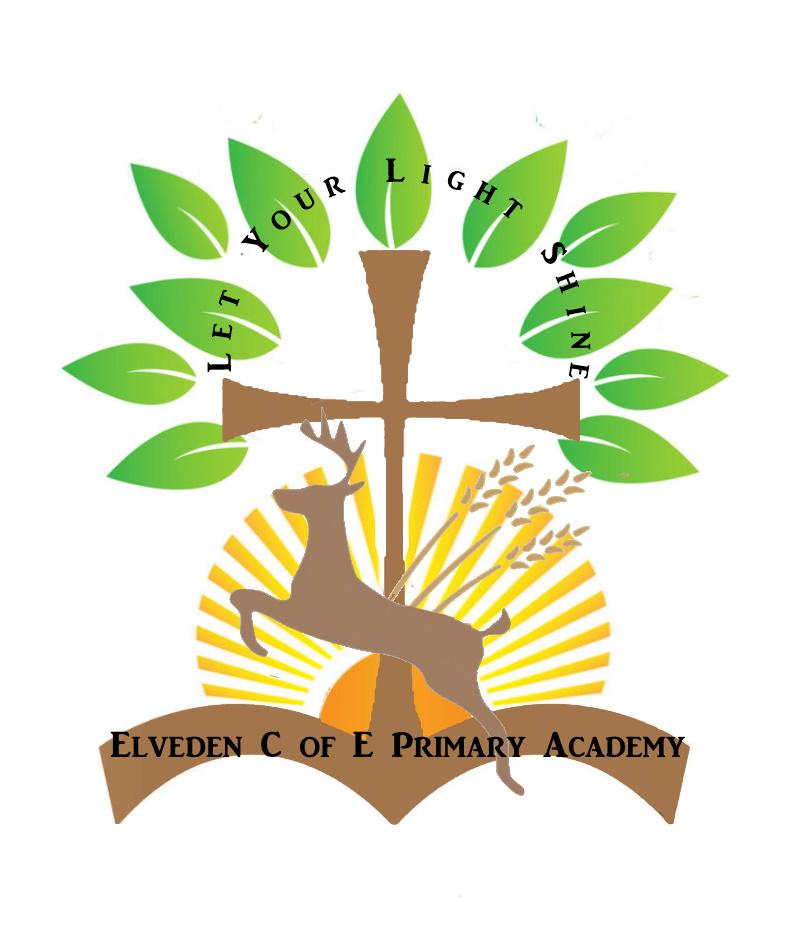 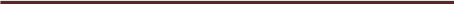 Term Dates for Academic Year 2024-25 Autumn 1: 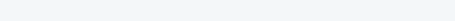 Wednesday 4th September 2024– Thursday 24th October 2024Autumn 2: Monday 4th November 2024 – Tuesday 17th December 2024Spring 1: Tuesday 7th January 2025 – Friday 14th February 2025Spring 2: Monday 24th February 2025 – Friday 28th March 2025Summer 1: Tuesday 22nd April 2025 – Friday 23rd May 2025Summer 2: Tuesday 3rd June 2025 – Wednesday 9th July 2025PD Days Monday 2nd September 2024 and Tuesday 3rd September 2024Friday 25th October 2024Monday 6th January 2025Monday 2nd June 2025